О мерах по реализации решения ,Собрания депутатов Убеевского сельского поселения Красноармейского района Чувашской Республики «О бюджете Убеевского сельского поселения Красноармейского района Чувашской Республики на 2021 год и на плановый период 2022 и 2023 годов»В соответствии с Решением Собрания депутатов Убеевского сельского поселения Красноармейского района Чувашской Республики «О бюджете Убеевского сельского поселения Красноармейского района Чувашской Республики на 2021 год и на плановый период 2022 и 2023 годов» администрация Убеевского сельского поселения Красноармейского района Чувашской Республики   п о с т а н о в л я е т:1. Принять к исполнению бюджет Убеевского сельского поселения Красноармейского района Чувашской Республики на 2021 год и на плановый период 2022 и 2023 годов, утвержденный решением Собрания депутатов Убеевского сельского поселения Красноармейского района от 14 декабря 2020 г. № С – 5/1 «О бюджете Убеевского сельского поселения Красноармейского района Чувашской Республики на 2021 год и на плановый период 2022 и 2023 годов» (далее – бюджет поселения, решение о бюджете).2. Обеспечить качественное исполнение бюджета поселения на 2021 год и на плановый период 2022 и 2023 годов;осуществлять мониторинг финансового обеспечения социально значимых и первоочередных расходов бюджета поселения, гарантирующих реализацию возложенных на орган местного самоуправления полномочий;при формировании прогноза кассовых выплат из бюджета поселения исходить из необходимости равномерного и эффективного использования средств бюджета поселения в течение 2021 года и плановых периодов 2022 и 2023 годов;обеспечить осуществление внутреннего финансового контроля, направленного на достижение результата и рациональное использование бюджетных средств; не допускать образования просроченной кредиторской задолженности по заключенным договорам (муниципальным контрактам), а также обеспечить контроль за недопущением образования просроченной кредиторской задолженности по договорам (контрактам), заключенным подведомственными муниципальными учреждениями Красноармейского района Чувашской Республики;обеспечить включение в договоры (муниципальные контракты) условия о праве муниципального заказчика Убеевского сельского поселения Красноармейского района Чувашской Республики производить оплату по договору (муниципальному контракту) за вычетом (с удержанием) соответствующего размера неустойки (пеней, штрафов) в случае неисполнения или ненадлежащего исполнения поставщиком (подрядчиком, исполнителем) обязательств, возникающих из договора (муниципального  контракта). 3. Утвердить прилагаемый перечень мероприятий по реализации решения о бюджете.4. Установить, что в 2021 году:4.1) исполнение бюджета поселения осуществляется в соответствии с бюджетной росписью и кассовым планом;4.2) при составлении (изменении) бюджетной росписи на 2021 год бюджетные ассигнования, передаваемые из бюджета поселения бюджету Красноармейского района Чувашской Республики, отражаются в пределах, доведенных в установленном порядке лимитов бюджетных обязательств;4.3) получатель средств бюджета поселения при заключении договоров (муниципальных контрактов) о поставке товаров, выполнении работ и оказании услуг в пределах доведенных им в установленном порядке соответствующих лимитов бюджетных обязательств на 2021 год:  а) вправе предусматривать авансовые платежи с последующей оплатой денежных обязательств в следующем порядке:в размере до 100 процентов суммы расходного обязательства, но не более лимитов бюджетных обязательств, доведенных на соответствующий финансовый год, - по договорам (муниципальным контрактам) об оказании услуг связи, обучении на курсах повышения квалификации, участии в научных, методических, научно-практических и иных конференциях и семинарах, об оплате стоимости проживания в период нахождения в служебных командировках работников, о подписке на печатные и электронные издания и об их приобретении, проведении Всероссийской олимпиады школьников; по договорам обязательного страхования гражданской ответственности владельцев транспортных средств, по договорам (муниципальным контрактам), связанным с размещением и обращением муниципальных облигаций Убеевского сельского поселения Красноармейского района Чувашской Рес-публики; на осуществление почтовых расходов, приобретение авиа - и железнодорожных билетов, билетов для проезда городским и пригородным транспортом и путевок на санаторно-курортное лечение и в загородные детские оздоровительные лагеря;в размере до 100 процентов суммы заявки на получение наличных денежных средств, перечисляемых на расчетную (дебетовую) карту (без представления документов), - на приобретение горюче-смазочных материалов, почтовых марок и конвертов;в размере до 20 процентов суммы договора (муниципального контракта), но не более 20 процентов лимитов бюджетных обязательств, доведенных на соответствующий финансовый год, если иное не предусмотрено законодательством Российской Федерации и законодательством Чувашской Республики, - по остальным договорам (муниципальным контрактам), за исключением муниципальных контрактов, указанных в подпункте 4.4 настоящего пункта;б) обязаны не допускать просроченной кредиторской задолженности по принятым денежным обязательствам;4.4) в договорах (муниципальных контрактах) на поставки товаров, выполнение работ, оказание услуг по строительству и реконструкции, в том числе с элементами реставрации, или техническому перевооружению объектов капитального строительства, выполнение которых планируется осуществить полностью или частично за счет средств бюджета Красноармейского района Чувашской Республики, и на приобретение объектов недвижимого имущества в муниципальную собственность Красноармейского района Чувашской Республики, заключение которых запланировано главными распорядителями средств бюджета Красноармейского района Чувашской Республики (муниципальными заказчиками объектов капитального строительства) в 2021 году, авансовые платежи не предусматриваются;4.5) муниципальным заказчикам Красноармейского района Чувашской Республики необходимо обеспечить включение в договоры (муниципальные контракты) условия о предоставлении исполнителями работ (услуг) муниципальным заказчикам сведений о соисполнителях, привлекаемых для исполнения контрактов, договоров в рамках обязательств по договору (муниципальному контракту), в случаях, предусмотренных законодательством Российской Федерации;4.6) средства, полученные бюджетными и автономными учреждениями Убеевского сельского поселения Красноармейского района Чувашской Республики, созданными на базе имущества, находящегося в муниципальной собственности Убеевского сельского поселения Красноармейского района Чувашской Республики, в виде субсидий на финансовое обеспечение выполнения муниципального задания на оказание муниципальных услуг (выполнение работ), учитываются на лицевых счетах, открытых им в УФК по Чувашской Республике;4.7) не допускается уменьшение бюджетных ассигнований, доведенных на 2021 год на приобретение коммунальных услуг и уплату налогов, сборов и иных платежей, в целях увеличения бюджетных ассигнований, предусмотренных на иные цели, за исключением обязательств на исполнение судебных актов, предусматривающих обращение взыскания на средства бюджета Красноармейского района Чувашской Республики;4.8)  предоставление из бюджета поселения бюджету Красноармейского района Чувашской Республики иных межбюджетных трансфертов, имеющих целевое назначение (далее – иные межбюджетные трансферты), осуществляется с учетом следующих положений:а) иные межбюджетные трансферты предоставляются на основании соглашений, заключаемых согласно установленным полномочиям между главным распорядителями средств бюджета поселения и администрацией Красноармейского района Чувашской Республики (далее – получатель межбюджетных трансфертов);б) при предоставлении иных межбюджетных трансфертов в соглашениях, заключаемых согласно установленным полномочиям между главным распорядителем средств бюджета поселения и получателями межбюджетных трансфертов, предусматриваются:цели, сроки, порядок, размер и условия предоставления иных межбюджетных трансфертов;направления использования иных межбюджетных трансфертов;перечень документов, представляемых получателем межбюджетных трансфертов для получения иных межбюджетных трансфертов;значения результатов использования иных межбюджетных трансфертов;обязательство получателя межбюджетных трансфертов по достижению значений результатов использования иных межбюджетных трансфертов;  положение об обязательной проверке главным распорядителем средств бюджета поселения, предоставляющим иные межбюджетные трансферты, соблюдения получателем межбюджетных трансфертов установленных условий и целей их  предоставления;порядок возврата не использованных получателем межбюджетных трансфертов остатков иных межбюджетных трансфертов;порядок возврата иных межбюджетных трансфертов в случаях выявления главным распорядителем средств бюджета поселения, предоставляющим иные межбюджетные трансферты, или органами муниципального финансового контроля фактов нарушения условий и целей предоставления иных межбюджетных трансфертов, недостижения значений результатов использования иных межбюджетных трансфертов;порядок, сроки и формы представления отчетности об использовании иных межбюджетных трансфертов, выполнении условий предоставления иных межбюджетных трансфертов, установленных главным распорядителем средств бюджета поселения, предоставляющим иные межбюджетные трансферты, а также о достижении значений результатов использования иных межбюджетных трансфертов;меры ответственности, применяемые к получателям межбюджетных трансфертов, за недостижение значений результатов использования иного межбюджетного трансферта.в) главный распорядитель средств бюджета поселения, предоставляющий иные межбюджетные трансферты, вправе предусматривать в соглашениях иные условия, определенные нормативными правовыми актами Российской Федерации, нормативными правовыми актами Чувашской Республики и нормативными правовыми актами Убеевского сельского поселения Красноармейского района Чувашской Республики, регулирующими порядок предоставления из бюджета поселения иных межбюджетных трансфертов с учетом отраслевых особенностей.5. Не использованные по состоянию на 1 января 2021 г. межбюджетные трансферты, полученные в форме субсидий, субвенций и иных межбюджетных трансфертов, имеющих целевое назначение, подлежат возврату в бюджет Красноармейского района Чувашской Республики в течение первых 15 рабочих дней 2021 года.6. Остатки средств бюджета поселения завершенного финансового года, поступившие на счет бюджета поселения, в 2021 году подлежат перечислению в доход бюджета поселения в порядке, установленном для возврата дебиторской задолженности прошлых лет получателей средств бюджета поселения.В случае если средства бюджета поселения завершенного финансового года, направленные на осуществление социальных выплат в соответствии с законодательством Российской Федерации и законодательством Чувашской Республики, возвращены в 2021 году подразделениями Банка России или кредитными организациями на счет  бюджета поселения по причине неверного указания в платежных поручениях реквизитов получателя платежа, получатели средств бюджета поселения вправе представить в УФК по Чувашской Республике платежные документы для перечисления указанных средств по уточненным реквизитам.7. Финансовому отделу осуществлять в 2021 году оперативный контроль за поступлением в бюджет поселения налоговых и неналоговых доходов.8. Рекомендовать Управлению Федеральной налоговой службы по Чувашской Республике:принимать действенные меры по обеспечению поступления в бюджет поселения платежей по администрируемым доходам и сокращению задолженности по их уплате;проводить оценку возможного изменения объемов поступлений администрируемых налогов, сборов в бюджет поселения, о результатах которой оперативно информировать финансовый отдел.Глава Убеевскогосельского поселения Красноармейского районаЧувашской Республики                                                        Н.И.ДимитриеваУТВЕРЖДЕНпостановлением администрацииУбеевского сельского поселения               Красноармейского района              Чувашской Республики от  18.12.2020 г.   № 104П Е Р Е Ч Е Н Ьмероприятий по реализации решения Собрания депутатов Убеевского сельского поселения Красноармейского района Чувашской Республики от 14 декабря 2020 г. № С-5/1 «О бюджете Убеевского сельского поселения Красноармейского района Чувашской Республики на 2021 год и на плановый период 2022 и 2023 годов» 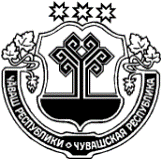 ЧĂВАШ  РЕСПУБЛИКИКРАСНОАРМЕЙСКИ РАЙОНĚ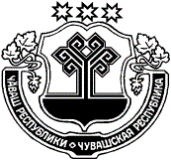 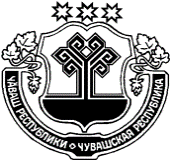 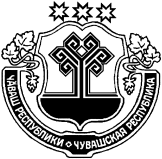 ЧУВАШСКАЯ  РЕСПУБЛИКА КРАСНОАРМЕЙСКИЙ РАЙОН   УПИ ЯЛ ПОСЕЛЕНИЙĚНАДМИНИСТРАЦИЙĚ                         ЙЫШĂНУ    18.12.2020 г.      № 104                Упи салиАДМИНИСТРАЦИЯУБЕЕВСКОГОСЕЛЬСКОГО ПОСЕЛЕНИЯ            ПОСТАНОВЛЕНИЕ18.12. 2020        № 104 с. Убеево№ ппНаименование мероприятияСрок реализацииОтветственный исполнитель12341.Подготовка предложений о предельной численности и фонде оплаты труда работников администрации Убеевского сельского поселения Красноармейского района Чувашской Республики на 2021 год и на плановый период 2022 и 2023 годовдекабрь 2020 г.Финансовый отдел2.Подготовка предложений о лимитах количества служебных и специальных легковых автомобилей, обслуживающих муниципальные учреждения Убеевского сельского поселения Красноармейского района, а также нормах их пробега на 2021 год и на плановый период 2022 и 2023 годов              декабрь 2020 г.Финансовый отдел3.Принятие мер по обеспечению поступления в бюджет Убеевского сельского поселения Красноармейского района Чувашской Республики платежей по администрируемым доходам и сокращению задолженности по их уплатев течение 2021 годаглавные администраторы доходов бюджета 4.Представление в Финансовый отдел уточненных прогнозов поступлений администрируемых доходов и источников финансирования дефицита бюджета Убеевского сельского поселения Красноармейского района Чувашской Республики в разрезе кодов бюджетной классификации и прогнозов кассовых выплат по расходам и источникам финансирования дефицита бюджета Убеевского сельского поселения Красноармейского района Чувашской Республики на очередной месяцежемесячно, не позднее предпоследнего рабочего дня текущего месяцаглавные администраторы доходов бюджета, главные распорядители средств бюджета, главные администраторы источников финансирования дефицита бюджета 5.Внесение изменений муниципальные программы Убеевского сельского поселения Красноармейского района Чувашской Республики в целях их приведения в соответствие с Решением о бюджетене позднее трех месяцев со дня вступления в силу решения о бюджетеглавные распорядители средств бюджета 